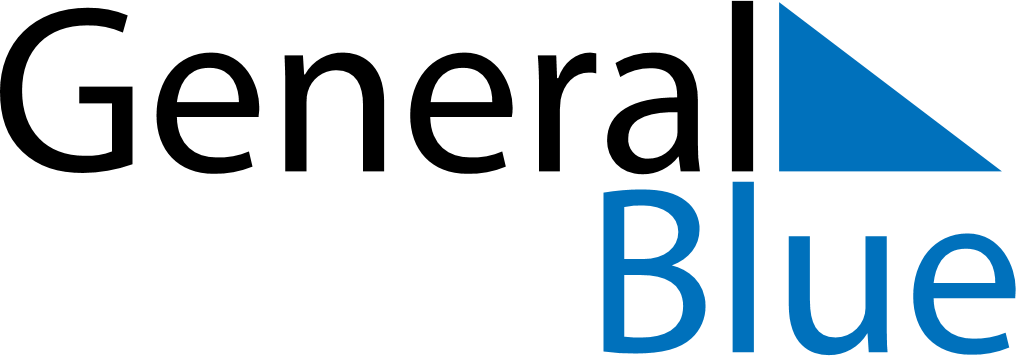 February 2018February 2018February 2018February 2018HungaryHungaryHungarySundayMondayTuesdayWednesdayThursdayFridayFridaySaturday1223Memorial Day of the Republic4567899101112131415161617181920212223232425262728Memorial Day for the Victims of the Communist Dictatorships